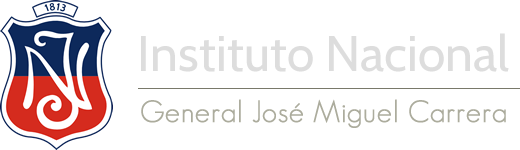 Consentimiento Informado del Apoderado/a           En ___, ____________, 2020, por medio del presente documento el/la suscrito/a, ____________________________________________(nombre apoderado/a), manifiesto mi voluntad de que mi hijo/a _____________________________________________(nombre niño/niña) participe en el Video de Ciberbullyins,  que consistirá en una experiencia de Aprendizaje, donde enviaran videos,las cuales seran difundidas en diferentes redes sociales.Con motivo de la referida participación, autorizo y acepto que se registre a través de  fotografía y grabación de voz a mi hijo/a, declarando que los establecimientos, será el dueño exclusivo por el máximo de protección legal de dichas imágenes, fotografías y opiniones, pudiendo, grabarlas, analizarlas y publicarlas para fines educativos y culturales en el marco de la actividad .Datos hijo/aNombre		: ………………………………………………………………RUT			: ………………………………………………………………Datos de la persona que Autoriza:Fecha			: ………………………………………………………………Nombre		: ………………………………………………………………RUT			: ………………………………………………………………Teléfono		: ………………………………………………………………Firma			: ………………………………………………………………